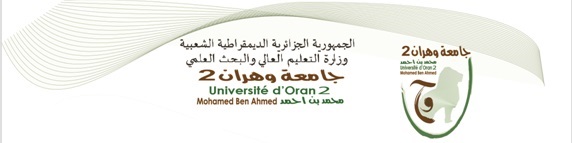 Asignatura: corrientes pedagógicasProfesora: SOUALINivel: M2 Lección n 2.Título: LA ESCUELA TRADICIONAL1. HistoriaEn el siglo XVII surgen algunas críticas a la forma de enseñanza que se practicaba en los colegios internados. Éstos estaban a cargo de órdenes religiosas, tenían como finalidad alejar a la juventud de los problemas propios de la época y de la edad, ofreciendo una vida metódica en su interior. Se enseñaba los ideales de la antigüedad, la lengua escolar era el latín, y el dominio de la retórica era la culminación de esta educación. Los jóvenes, eran considerados propensos a la tentación, débiles y con atracción por el mal, por lo tanto, se consideraba necesario aislarlos del mundo externo, ya que éste es temido como fuente de tentaciones. Había que vigilar al alumno para que no sucumbiera a sus deseos y apetencias naturales. 2. objetivosEl objetivo de la educación tradicional es poner al aprendiz en contacto con las grandes realizaciones de la humanidad, las obras maestras del pensamiento, ciencia, literatura, arte y técnica. Presentar hombres escogidos permite al alumno “soñar con el hombre, con el gran hombre lo que le proporcionará un adecuado concepto de lo humano”. Educar es ayudar al alumno a alcanzar, o mejor, a labrar en sí la personalidad libre y disciplinada que es el ser moral.3. Fundadores3.1.Wolfgangus RatichiusEste educador alemán aportó ideas clave para dar forma al modelo educativo tradicional. Entre ellos, la necesidad de pasar de lo concreto a lo abstracto, de lo simple a lo complejo, por lo que el conocimiento debe transmitirse por partes.Cree que la repetición es la mejor forma de aprender a memorizar información.También creía que todos los conocimientos deberían aprenderse en la lengua materna y que las lenguas extranjeras solo se pueden aprender después de un aprendizaje adecuado.Después de todo, fue el primero en sugerir la formación del profesorado, es decir, la necesidad de enseñar el arte de enseñar.3.2. John Amos Comenius Su obra Didactica Magna contiene los fundamentos del proceso de enseñanza escolar tradicional. El pensador de origen checo fue el primero en plantear la educación como universal y sistemática, destacando la necesidad de regulaciones.De su pensamiento se desprende que es un principio esencial no enseñar más de una cosa a la vez y hacerlo gradualmente, es decir, dominar bien una antes de pasar a la siguiente.Fue el primero en destacar la necesidad de combinar la teoría y la práctica como un proceso que facilita el aprendizaje.